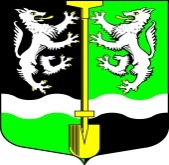 СОВЕТ  ДЕПУТАТОВМУНИЦИПАЛЬНОГО ОБРАЗОВАНИЯ                                      СЕЛИВАНОВСКОЕ СЕЛЬСКОЕ ПОСЕЛЕНИЕВОЛХОВСКОГО МУНИЦИПАЛЬНОГО РАЙОНАЛЕНИНГРАДСКОЙ ОБЛАСТИЧЕТВЕРТОГО СОЗЫВАРЕШЕНИЕот 08 февраля  2022 г.                                                                                     № 113Об отчете главы муниципального образования Селивановское сельское поселение Волховского муниципального района Ленинградской области за 2021 год Заслушав и обсудив представленный главой муниципального образования Селивановское сельское поселение Петровым Н.И. отчет о результатах своей деятельности и деятельности Совета депутатов муниципального образования Селивановское сельское поселение за 2021 год, руководствуясь частью 11.1 статьи 35, частью 5.1 статьи 36 Федерального закона от 6 октября 2003 года № 131-ФЗ «Об общих принципах организации местного самоуправления в Российской Федерации», в соответствии с Уставом МО Селивановское сельское поселение, Совет депутатов муниципального образования Селивановское сельское поселение Волховского муниципального района Ленинградской областиР Е Ш И Л :1.Принять к сведению отчет главы муниципального образования Селивановское сельское поселение Петрова Н.И. о результатах деятельности за 2021 год.2.Признать результаты деятельности главы муниципального образования Селивановское сельское поселение Петрова Н.И. за 2021 год удовлетворительными.3.Продолжить реализацию Федерального закона от 06 октября 2003 года № 131-ФЗ «Об общих принципах организации местного самоуправления в Российской Федерации», положений Устава муниципального образования Селивановское сельское поселение.4. Настоящее решение вступает в силу со дня его принятия и подлежит официальному опубликованию в средствах массовой информации.Глава  МОСеливановское сельское поселение 		                                Н.И.Петров